THE WESTMINISTER SCHOOL, DUBAI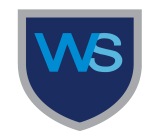 Revision worksheet L. BAY: 3  DIV :  _____                                                DATE: 31/10/13NAME: ______________________                          Q1) Class 3 tested the absorbency of different types of paper. They dangled strips of each type in coloured water and recorded how high the liquid went up each strip.								Which material would you use to mop up spills? Why?Which material absorbed the least amount of water? How do you know?What will you change for this investigation?  Q2) Make a list of 4 different objects were plastic is used?		                                                                      2.BAY: 3			SUBJECT :    	Science					PAGE 2Q3) What do you understand by the word: Absorbent and Waterproof material.  Write and draw an example of each and label.Q4 Write the properties of:Metal : 1)                                               2)                                             Plastic : 1)                                               2) 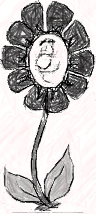 